Ljubljana, 11. februar 2016Ponovno uspešno poslovno leto za SKBPoslovni rezultati 2015Za Skupino SKB, ki jo sestavljata banka SKB in SKB Leasing, je še eno zelo uspešno poslovno leto. Skupina SKB je poslovno leto 2015, kljub velikim pritiskom konkurence na finančnem trgu, zaključila s čistim dobičkom v višini 34,3 milijone EUR po obdavčitvi.BANKA SKBBanka SKB, krovna družba v Skupini SKB, je poslovno leto 2015 zaključila s čistim dobičkom v višini 34,2 milijonov EUR, kar je zelo blizu rezultatu, doseženem v letu 2014 (34,6 milijonov EUR). Banka je uspela povečati tržni delež pri posojilih strankam za 50 bazičnih točk, na 8,6%, čeprav se je obseg posojil na slovenskem bančnem trgu zmanjšal za -5,5%. Okrepila sta se tako tržni delež posojil, danih pravnim osebam (za 40 bazičnih točk, na 6,9%), kot tudi tržni delež posojil, danih prebivalstvu (za 20 bazičnih točk, na 11,2%). Banka SKB je v letu 2015 za petino povečala obseg novih posojil, danih prebivalstvu, predvsem stanovanjskih posojil, pri katerih je povečala svoj tržni delež za 30 bazičnih točk, na 11,8%.Zahvaljujoč ugledu, ki ga banka SKB uživa na trgu, in posledično zahvaljujoč zaupanju strank, se je povečal tudi tržni delež zbranih depozitov strank za 40 bazičnih točk na 8,0%. V letu 2015 je banka SKB strankam ponudila več novih produktov, kot so trije strukturirani varčevalni produkti in dva zavarovalniška, zavarovanje Best Doctor in Zavarovanje obveznosti v primeru smrti. Banka SKB je investirala tudi v mrežo poslovalnic in popolnoma prenovila poslovalnici v Ljutomeru in Kranju.SKB LEASINGLeto 2015 sodi med poslovno uspešna leta tudi za SKB Leasing, družbo, ki je v 100% lasti banke SKB. SKB Leasing je leto zaključil s čistim dobičkom v višini 4,9 milijonov EUR, leto 2014 pa z 4,8 milijoni EUR. Kljub veliki konkurenci na lizinškem trgu, je SKB Leasing obseg novo sklenjenih poslov povečal za 14%, kar ga še naprej uvršča med vodilne lizinške družbe v Sloveniji. Odlično poslovanje je posledica uspešnih komercialnih aktivnosti, strokovnosti in predanosti zaposlenih.SKUPINA SKBSkupina SKB je nadaljevala z zelo strogim spremljanjem operativnih stroškov. Soočila se je tudi s povečanimi stroški nadzora, informacijskega sistema in projektov. Posledično se je zvišalo razmerje med stroški in prihodki na 53,0%, z 51,6% v letu 2014, vendar pa Skupina SKB kljub temu ostaja po stroškovni učinkovitosti še vedno mnogo uspešnejša od povprečja v slovenskem bančnem sistemu.Stroški tveganj so v letu 2015 ostali na nivoju leta 2014, kar gre pripisati dolgoletni konservativni in preudarni politiki pri obravnavanju tveganj. V letu 2015 se je Skupina SKB srečevala z relativno nizko stopnjo neplačevanja na večini segmentov strank. Opazno je tudi zmanjšanje portfelja nedonosnih naložb podjetij, kar gre pripisati učinkovitemu delu na področju razreševanja slabih naložb.Skupina SKB še naprej ohranja trdno kapitalsko osnovo s količnikom kapitalske ustreznosti v višini 16,18% ob koncu leta 2015. Francois Turcot, glavni izvršni direktor SKB, je ob doseženem poslovnem uspehu v letu 2015 poudaril: »V zahtevnem bančnem okolju je SKB v minulem letu ponovno dosegla odlične komercialne in finančne rezultate. Dnevno uresničevanje štirih vrednot Skupine Société Générale (moštveni duh, inovativnost, predanost in odgovornost) vsakega zaposlenega v banki SKB in v SKB Leasingu je okrepilo naše sposobnosti, da nudimo našim strankam konkurenčen in inovativen nabor produktov in storitev. Tudi v prihodnje si bomo prizadevali ohraniti zaupanje strank, brez katerega bi v minulem letu ne bilo mogoče doseči odličnih poslovnih rezultatov. Zaupanje nam poleg strank izkazuje tudi mednarodna strokovna javnost s priznanji, med katerimi smo še posebej ponosni na že četrto priznanje revije The Banker, ki je imenovala SKB za banko leta 2015 v Sloveniji.« 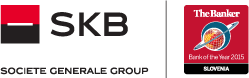 Dodatna pojasnila: Jelka Novak Katona, vodja Korporativnih komunikacij, SKB banka, d.d., Ljubljana, tel. : 01 471 59 79, e-naslov: jelka.novak-katona@skb.siSkupina SKBSkupina SKBSkupina SKBSkupina SKBv 000 EUR1-12 20151-12 2014RazlikaSprememba (%)Čiste obresti68.25868.446-188-0,3%Čisti neobrestni prihodki36.39335.6797142,0%Čisti bančni prihodki104.651104.1255260,5%Operativni stroški-55.477-53.779-1.6983,2%Operativni dobiček49.17450.346-1.172-2,3%Stroški tveganja-7.727-7.357-3715,0%Ostalo-150-586436-74,4%Dobiček pred davki41.29742.403-1.107-2,6%Davek-6.967-7.088121-1,7%Dobiček po davkih34.33035.315-986-2,8%